.#32-ct introMusic link:  https://open.spotify.com/track/7nfmK6oHPDlAd68A11d7ANNotes: Choreographed for Byran “BJ” Roberson of San Diego, CA; check out his “Country Sole” Facebook Page for action-packed dance videos and in-depth podcast interviews all focused on the country dance community -- both partner and line![1-8] Big Side Step, Rock, Recover, Big Side Step, Rock, Recover 12:00[9-16] Weave, Side Rock and Cross 12:00[17-24] 1/4 Turn w/ Step And Sweep, Cross, Step, Big Step Back, First Half of Coaster Step 9:00[25-32] Second Half of Coaster Step into Joey Step, Touch 9:00[1-4] TagEmail: linedancepodcast@gmail.com Phone: (234) 738-3607Right By My Slide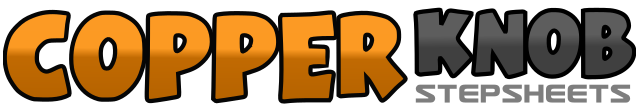 .......Count:32Wall:4Level:Beginner.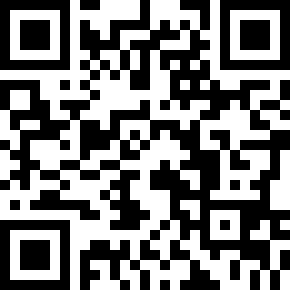 Choreographer:Christopher Gonzalez (USA) - June 2019Christopher Gonzalez (USA) - June 2019Christopher Gonzalez (USA) - June 2019Christopher Gonzalez (USA) - June 2019Christopher Gonzalez (USA) - June 2019.Music:Beer Never Broke My Heart - Luke CombsBeer Never Broke My Heart - Luke CombsBeer Never Broke My Heart - Luke CombsBeer Never Broke My Heart - Luke CombsBeer Never Broke My Heart - Luke Combs........1, 2Big step R to side, dragging L toward R (1, 2) 12:003, 4Rock L behind R, recover R (3, 4) 12:005, 6Big step L to side, dragging R toward L (5, 6) 12:007, 8Rock R behind L, recover L (7, 8) 12:001, 2Step R to side, step L behind R (1, 2) 12:003, 4Step R to side, step L across R (3, 4) :: Restart here on Wall 5 facing 12:00 instead of rocking to side 12:005, 6Rock R to side, recover L (5, 6) 12:007, 8Step R across L, hold (7, 8) 12:001, 2Turn 1/4 L and step L forward sweeping R back to front (1, 2) 9:003, 4Step R across L, step L back (3, 4) 9:005, 6Big step R back dragging L toward R (5, 6) 9:007, 8Step L back, step R together (7, 8) 9:001, 2Step L forward, step R behind L (1, 2) 9:003, 4Step L forward, step R forward (3, 4) 9:005, 6Step L behind R, step R forward (5, 6) 9:007, 8Step L forward, touch R together (7, 8) :: 4-count tag here facing 9:00 between Walls 10 and 11 9:001-4Rock R to side, recover L (1, 2) Rock R across L, recover L (3, 4)